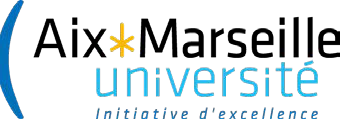 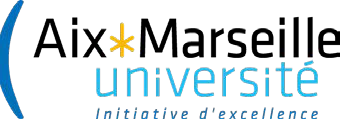 Thèse de doctorat d'Aix-Marseille UniversitéTitre de la thèse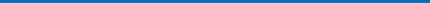 École DoctoraleDiscipline :Spécialité de doctorat :Thèse présentée le :soutenue à : par :Devant le jury composé par :PrésidentRapporteurRapporteurExaminateurExaminateurDirecteur de thèseCo-Directeur de thèseInvitéTitre : titre (en français)................... ............................ ............................................................. ............................Mots clés : de 3 à 6 mots clefsTitle : Titre en anglais)................... ............................ ............................................................. ............................Keywords : de 3 à 6 mots clefs en anglais